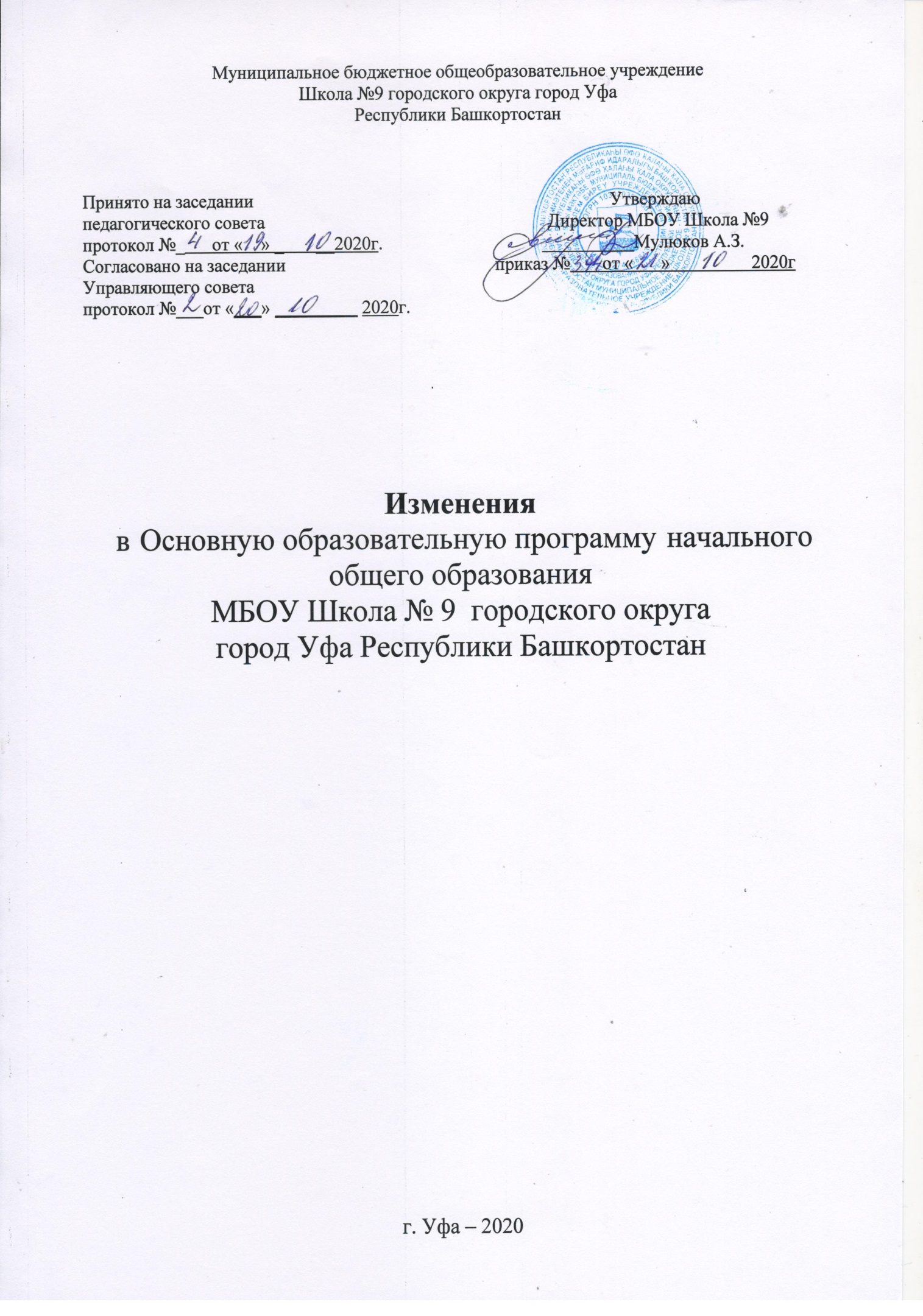 Внести изменение в Содержательный раздел ООП НОО: 2.2. Программы отдельных учебных предметов, курсов и курсов внеурочной деятельности2.2.2. Программа учебного предмета « Русский язык» 1классКоличество часов в разделе «Звуки и буквы» уменьшить на 3 часа за счет уплотнения материала. Количество часов в разделе «Повторение и закрепление» уменьшить на 2 часа за счет уплотнения материала. 2классКоличество часов в разделе «Слова, слова, слова..»  уменьшить на 4часа за счет уплотнения материала. 3 классКоличество часов в разделе «Слово в языке и речи» уменьшить на 4 часа за счет уплотнения материала.4класс Количество часов в разделе «Слово в языке и речи»» уменьшить на 4 часа за счёт уплотнения материала.2.2.3. Программа учебного предмета « Литературное чтение»1классКоличество часов в разделе «Я и мои друзья» уменьшить на 2 часа за счет уплотнения материала. Количество часов в разделе «О братьях наших меньших» уменьшить на 2 часа за счет уплотнения материала. 2классКоличество часов в разделе «Люблю природу русскую. Осень»  уменьшить на 2 часа, количество часов в разделе «Русские  писатели» уменьшить на 2 часа  за счет уплотнения материала. 3 класс Количество часов в разделе «Поэтическая тетрадь 1» уменьшить на 4 часа за счет уплотнения материала.4класс Количество часов в разделе «Чудесный мир классики» уменьшить на 3 часа за счёт уплотнения материала.2.2.4. Программа учебного предмета « Родной язык» (башкирский)2 классИзменение за счет уплотнения темы на 1 час.Ауырта/ауыртмай./ Болит/ не болитМинең ғаиләм. Минең, һинең, уның. Моя семья. Мой, твой, его (ее).3 классИзменение за счет уплотнения темы на 1 час.Мин һөнәр һайлайым. Кем ҡайҙа эшләй?/Я выбираю профессию. Кто где работает?Мин һөнәр һайлайым. Кем ҡайҙа эшләй?/Я выбираю профессию. Кто где работает4 классИзменение за счет уплотнения темы на 1 час.Мин ғаиләмде яратам. Мин – тәрбиәле бала. /Я люблю свою семью. Я воспитанный ребенокМинең яратҡан шөғөлөм./ Мое любимое хобби 2.2.5. Программа учебного предмета « Родной язык» (русский)1 классКоличество часов в разделе «Русский язык: прошлое и настоящее» уменьшить на 1 час за счет уплотнения материала. 2 классКоличество часов в разделе «Русский язык: прошлое и настоящее»  уменьшить на 1 час за счет уплотнения материала. 3 классКоличество часов в разделе «Русский язык :прошлое и настоящее» уменьшить на 1 час за счет уплотнения материала.4класс Количество часов в разделе «Русский язык: прошлое и настоящее» уменьшить на 1 час за счёт уплотнения материала.2.2.7. Программа учебного предмета « Иностранный язык»2 класс Количество часов в разделе «Мой дом» уменьшить на 2 часа  за счет уплотнения материала. 3 классКоличество часов в разделе «Счастливые моменты в семье» уменьшить на 2 часа за счет уплотнения материала. 4класс Количество часов в разделе «Рабочий день» уменьшить на 2 часа за счёт уплотнения материала.2.2.8. Программа учебного предмета « Математика»1 классКоличество часов в разделе «Числа от 1 до 20. Табличное сложение и вычитание» уменьшить на 4 часа за счет уплотнения материала. 2 класс Количество часов в разделе «Числа от 1 до 100. Сложение и вычитание» уменьшить на 5 часов  за счет уплотнения материала. 3 классКоличество часов в разделе «Раздел 2. Числа от 1 до 100. Табличное умножение и деление» уменьшить на 4 часа за счет уплотнения материала. 4класс Количество часов в разделе «Числа больше 1000. Величины» уменьшить на 4 часа за счёт уплотнения материала. 2.2.9. Программа учебного предмета « Окружающий мир»1класс Количество часов в разделе «Почему и зачем?» уменьшить на 2 часа за счет уплотнения материала. 2класс Количество часов в разделе «Природа » уменьшить на 2часа за счет уплотнения материала. 3класс Количество часов в разделе «Эта удивительная природа» уменьшить на 2 часа за счет уплотнения материала.4класс Количество часов в разделе «Природа России» уменьшить на 2 часа за счёт уплотнения материала2.2.10. Программа учебного предмета « Основы религиозных культур и светской этики»4класс Количество часов в разделе «Этикет» уменьшить на 1 час за счёт уплотнения материала.2.2.11.1. Программа учебного предмета « Изобразительное искусство»1классКоличество часов в разделе «Изображение, украшение, постройка всегда помогают друг другу» уменьшить на 1 час за счет уплотнения материала. 2класс Количество часов в разделе  «Как  и  чем  рисует художник?» уменьшить на 1час за счет уплотнения материала.3 классКоличество часов в разделе «Искусство в твоем доме» уменьшить на 1 час за счет уплотнения материала.4класс Количество часов в разделе «Древние города нашей земли»» уменьшить на 1 час за счёт уплотнения материала.2.2.11.2. Программа учебного предмета « Музыка»1классКоличество часов в разделе «Музыка вокруг нас» уменьшить на 1 час за счет уплотнения материала. 2класс Количество часов в разделе «О России петь – что стремиться в храм» уменьшить на 1час за счет уплотнения материала. 3 классКоличество часов в разделе «День, полный событий » уменьшить на 1 час за счет уплотнения материала.4класс Количество часов в разделе «О России петь – что стремиться в храм»  уменьшить на 1 час за счёт уплотнения материала.2.2.12. Программа учебного предмета « Технология»1классКоличество часов в разделе «Текстильная Мастерская» уменьшить на 1 час за счет уплотнения материала. 2класс Количество часов в разделе «Художественная  мастерская» уменьшить на 1час за счет уплотнения материала. 3 классКоличество часов в разделе «Мастерская скульптора» уменьшить на 1 час за счет уплотнения материала.4класс Количество часов в разделе «Студия. Реклама»  уменьшить на 1 час за счёт уплотнения материала.2.2.13. Программа учебного предмета « Физическая культура»1 классКоличество часов в разделе «Легкая атлетика» уменьшить на 1 час за счет уплотнения материала. Количество часов в разделе «Подвижные игры» уменьшить на 1 час за счет уплотнения материала2классКоличество часов в разделе «Легкая атлетика» уменьшить на 1 час за счет уплотнения материала. Количество часов в разделе «Подвижные игры» уменьшить на 1 час за счет уплотнения материала3 классКоличество часов в разделе «Легкая атлетика» уменьшить на 1 час за счет уплотнения материала. Количество часов в разделе «Подвижные игры» уменьшить на 1 час за счет уплотнения материала4класс Количество часов в разделе «Легкая атлетика» уменьшить на 1 час за счет уплотнения материала. Количество часов в разделе «Подвижные игры» уменьшить на 1 час за счет уплотнения материала3. Внести изменение в Организационный раздел ООП НОО-п.3.3. Календарный учебный график на 2020-2021 учебный годПродолжительность каникул в течение учебного года для обучающихся:.ЧетвертьКоличество учебных дней по классамКоличество учебных дней по классамНачало четвертиОкончание четвертиЧетверть12-4Начало четвертиОкончание четвертиI393901.09.202017.10.2020II393904.11.202030.12.2020III435014.01.202128.03.2021IV4005.04.202125.05.2021IV3605.04.202131.05.2021КаникулыДата  начала каникулДата окончания каникулПродолжительность в дняхОсенние 19.10.202004.11.202017Зимние 31.12.202013.01.202114Весенние 29.03.202104.04.20217Летние26.05.202131.08.202199Летние01.06.202131.08.202193Дополнительные каникулы для 1 –х классов15.02.202023.02.20217